HUBUNGAN RUBRIK PERSIB DENGAN PERILAKU KOMUNITAS BOBOTOHDI PIKIRAN RAKYATStudi Korelasional Rubrik Persib Dengan Perilaku Komunitas BobotohDi Pikiran RakyatSKRIPSIDiajukan Untuk Memenuhi Salah Satu Syarat Skripsi Prodi Ilmu KomunikasiFakultas Ilmu Sosial dan Ilmu PolitikUniversitas PasundanOleh:Rahayu Try Haryono142050484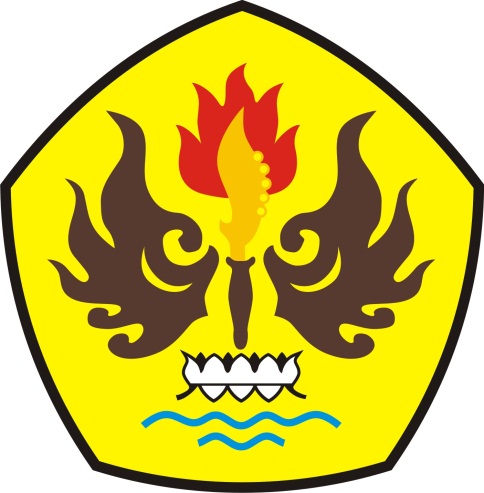 FAKULTAS ILMU SOSIAL DAN ILMU POLITIKUNIVERSITAS PASUNDANBANDUNG2016